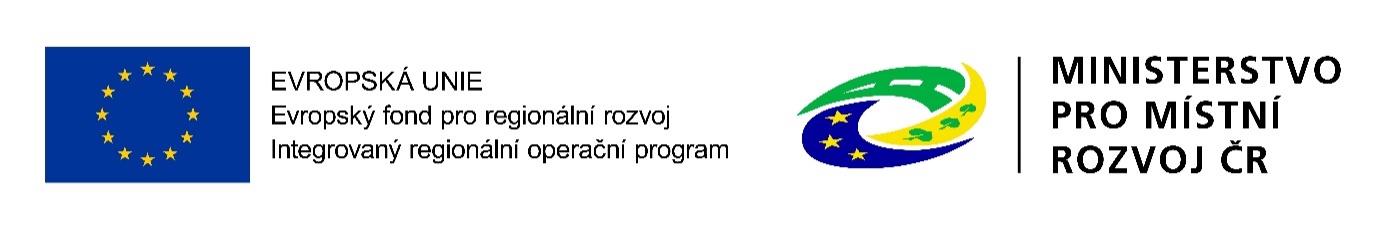 Příloha č. 5ČESTNÉ PROHLÁŠENÍ UCHAZEČEo veřejnou zakázku malého rozsahu„Interaktivní jazyková učebna“CZ.06.4.59/0.0/0.0/16_075/0010018Obchodní jméno účastníka: Sídlo:IČ:DIČ:Osoba oprávněná jednat jménem účastníka:Čestně prohlašuji, žesplňuji všechny požadavky na technickou kvalifikaci v souladu s § 79 zákona č. 134/2016 Sb. o zadávání veřejných zakázek a v souladu se zadávacím řízením a vyhlášenými podmínkami zadavatele, což dokladuji seznamem zakázek za poslední 2 roky.Přehled zakázek                               Odběratel                             Objem prací v tis. KčV……………………………….Datum:…………………………                                                                       …………………………………………….                                                                               podpis statutárního zástupce